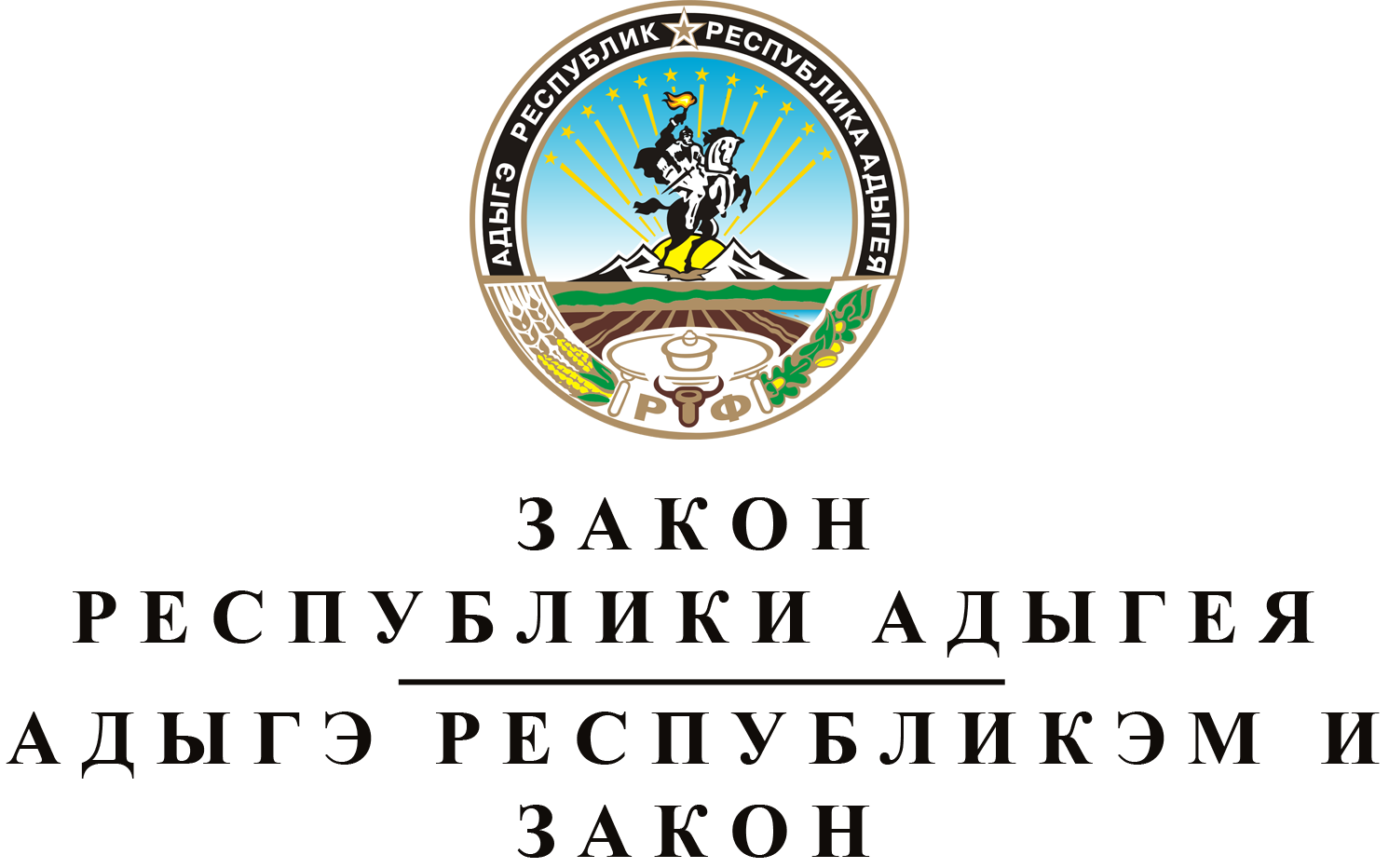 О  ВНЕСЕНИИ  ИЗМЕНЕНИЙ  В  ЗАКОН  РЕСПУБЛИКИ  АДЫГЕЯ
"О  НАЛОГЕ  НА  ИМУЩЕСТВО  ОРГАНИЗАЦИЙ"Принят Государственным Советом - Хасэ Республики Адыгея
16 ноября 2021 годаСтатья 1.	О внесении изменений в Закон Республики Адыгея
"О налоге на имущество организаций"Внести в Закон Республики Адыгея от 22 ноября 2003 года № 183 "О налоге на имущество организаций" (Собрание законодательства Республики Адыгея, 2003, № 11; 2005, № 4, 11; 2006, № 6, 11; 2008, № 6; 2009, № 4, 7; 2010, № 3, 11; 2012, № 4; 2013, № 5; 2015, № 12; 2016, № 8, 11; 2017, № 5, 7; 2018, № 12; 2019, № 8, 11, 12; 2020, № 4, 8) следующие изменения:1) статью 2 изложить в следующей редакции:"Статья 2.	Порядок уплаты налогаУплата налога осуществляется в порядке, установленном статьей 383
Налогового кодекса Российской Федерации.";2) в статье 4:а) в части 2 слова "с Законом Республики Адыгея "Об инвестиционной деятельности в Республике Адыгея" заменить словами "с Законом Республики Адыгея от 9 февраля 1998 года № 64 "Об инвестиционной деятельности в Республике Адыгея, осуществляемой в форме капитальных вложений" (далее -
Закон Республики Адыгея "Об инвестиционной деятельности в Республике Адыгея, осуществляемой в форме капитальных вложений")";б) часть 4 признать утратившей силу;в) в пункте 2 части 10 слова "Законом Республики Адыгея "Об инвестиционной деятельности в Республике Адыгея" заменить словами "Законом Республики Адыгея "Об инвестиционной деятельности в Республике Адыгея, осуществляемой в форме капитальных вложений";г) в пункте 3 части 10 слова "Законом Республики Адыгея "Об инвестиционной деятельности в Республике Адыгея" заменить словами "Законом Республики Адыгея "Об инвестиционной деятельности в Республике Адыгея, осуществляемой в форме капитальных вложений";д) часть 10 дополнить новым пунктом 8 следующего содержания:"8) организации здравоохранения, учредителями которых являются общественные организации и фонды, в части собственного имущества, используемого ими для нужд здравоохранения.".Статья 2.	Вступление в силу настоящего ЗаконаНастоящий Закон вступает в силу с 1 января 2022 года, но не ранее чем по истечении одного месяца со дня его официального опубликования.Глава  Республики  Адыгея	М.К. КУМПИЛОВг. Майкоп
19 ноября 2021 года
№ 20